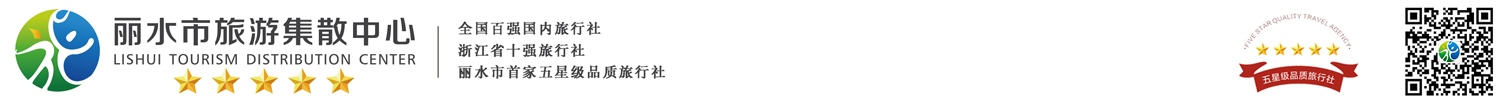 【横店嬉水狂欢节】梦幻谷直通车一日行程单行程安排费用说明其他说明产品编号454276出发地全国联运目的地金华市行程天数1去程交通汽车返程交通汽车参考航班无无无无无产品亮点无无无无无D1D1行程详情一天：丽水指定时间集合，乘坐大巴前往东阳横店（车程约2小时），抵达后游览大型夜间影视体验主题公园——【梦幻谷】，一票畅玩，华东地区最大的夜间影视主题乐园，各种游乐项目让人欲罢不能，暑期水世界奇幻潮玩季！电音嗨趴、泼水狂欢、奇幻夜光巡游、勇士夺宝、人鱼之恋……意想不到的惊喜，就是要你好看，天生爱浪的人不容错过的一处度暑天堂。惊险刺激的项目、冰爽清凉的体验，异域风情沉浸式体验，与水共舞的自由洒脱，真的是横凉爽、横夏天、横梦幻谷。刺激或温馨的游乐、梦幻海豚湾、儿童梦工厂，这里就是你的快乐王国。还可欣赏亚洲最大的生态灾难场景“新《暴雨山洪》”，感受数百吨洪水夹杂着狂风暴雨瞬间袭来的刺激！或欣赏“中国最具国际影响力的十大表演”大型实景演艺火山秀《梦幻太极》、免费游玩各种游乐项目浪漫摩天轮、阿周那锤、急速大风车、翻天覆地、勇探火山，亲子乐园儿童梦工厂，进入梦幻海豚湾，欣赏海豚表演，让你度过一个充满快乐和动感的梦幻之夜。适时乘车返回丽水，结束行程。用餐早餐：X     午餐：X     晚餐：X   住宿无费用包含1、交通：全程空调旅游车（按实际人数选择车型，每人确保一正座）；1、交通：全程空调旅游车（按实际人数选择车型，每人确保一正座）；1、交通：全程空调旅游车（按实际人数选择车型，每人确保一正座）；费用不包含1、不含餐；1、不含餐；1、不含餐；温馨提示温馨提示：梦幻谷景区大型演艺秀《梦幻太极》与《暴雨山洪》因接旅游局